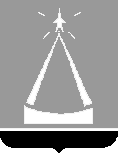 ГЛАВА ГОРОДА ЛЫТКАРИНОМОСКОВСКОЙ ОБЛАСТИПОСТАНОВЛЕНИЕ_____26.01.2016_______№ ____22-п_____г. ЛыткариноО мероприятиях по обеспечению санитарно-эпидемиологического благополучия населения города Лыткарино в период роста заболеваемости гриппом и ОРВИ	На основании Федерального закона от 30.03.1999 № 52-ФЗ «О санитарно-эпидемиологическом благополучии населения», методических указаний «МУ 3.4.2552-09. 3.4. Санитарная охрана территории. Организация и проведение первичных противоэпидемических мероприятий в случаях выявления больного (трупа), подозрительного на заболевания инфекционными болезнями, вызывающими чрезвычайные ситуации в области санитарно-эпидемиологического благополучия населения. Методические указания», утвержденных Главным государственным санитарным врачом РФ 17.09.2009, санитарно-эпидемиологических правил «Санитарная охрана территории Российской Федерации. СП 3.4.2318-08», утвержденных постановлением Главного государственного  санитарного  врача РФ от 22.01.2008 № 3, СП 3.1.2.3117-13 «Профилактика гриппа и других острых респираторных вирусных инфекций», утвержденных постановлением Главного государственного санитарного врача РФ от 18.11.2013 № 63, постановления Главного государственного санитарного врача по Московской области от 22.01.2016 № 1, постановления Главы города Лыткарино от 26.12.2014 № 1059-п «Об утверждении Комплексного плана противоэпидемических мероприятий по санитарной охране территории города Лыткарино на 2015-2019 годы», с учетом письма Территориального отдела Управления Роспотребнадзора по Московской области в Раменском, Люберецком районах, городах Бронницы, Дзержинский, Жуковский, Котельники, Лыткарино от 21.01.2016 № 142, в целях недопущения дальнейшего роста заболеваемости гриппом и ОРВИ среди населения города Лыткарино,  постановляю:	1. Провести заседание Межведомственной санитарно-противоэпидемической комиссии города Лыткарино.	2. Ввести в действие Комплексный план противоэпидемических мероприятий по санитарной охране территории города Лыткарино на 2015-
2019 годы, утвержденный постановлением Главы города Лыткарино от 26.12.2014 № 1059-п.	3. Создать медицинский противоэпидемический штаб города Лыткарино.	4. Утвердить состав медицинского противоэпидемического штаба города Лыткарино согласно приложению.	5. Рекомендовать Главному врачу ГБУЗ МО «Лыткаринская городская больница» А.Ф. Стукалову:	5.1. ввести в действие оперативный план проведения противоэпидемических мероприятий по учреждению;	5.2. объем и характер мероприятий определять нозологической формой инфекционной болезни и данными проведенных эпидемиологических обследований больных.6. Временно ограничить проведение городских массовых мероприятий в городе Лыткарино.7. Управлению образования города Лыткарино (И.А.Сушко) при регистрации случаев заболевания гриппом и ОРВИ в организованных коллективах детей в образовательных организациях города Лыткарино обеспечить:7.1. недопущение к обслуживанию детей персонала с признаками заболевания ОРВИ и гриппа до клинического выздоровления;7.2. принятие мер по своевременной изоляции детей с признаками ОРВИ в дошкольных и образовательных организациях; 7.3. необходимый температурный режим  в организациях, обязательное обеззараживание посуды средствами и методами, разрешёнными к применению в установленном порядке, проведение влажной уборки помещений с использованием дезинфицирующих средств, проветривание помещений и обеззараживание воздуха;7.4. усиление режима текущей дезинфекции образовательных организаций с применением кварцевания;7.5. отмену кабинетной системы;7.6. запрет на проведение массовых мероприятий;7.7. разъяснительную работу с обучающимися (воспитанниками), законными представителями.8. Ввести ограничительные мероприятия (карантин) в образовательных организациях города Лыткарино с приостановлением учебного процесса в отдельных группах, классах или в целом по организации в случае отсутствия по причине гриппа и ОРВИ 20% и более детей на срок не менее 7 дней.9. Заместителю Главы Администрации города Лыткарино А.Ю.Уткину обеспечивать получение в соответствии с законодательством Российской Федерации гражданами, индивидуальными предпринимателями и юридическими лицами информации о санитарно-эпидемиологической обстановке в городе Лыткарино.10. Опубликовать настоящее постановление в установленном порядке и разместить на официальном сайте города Лыткарино в сети Интернет.11. Контроль за выполнением настоящего постановления возложить на заместителя Главы Администрации города Лыткарино А.Ю. Уткина.                                                                                                      Е.В. Серёгин                                                                                        Утвержден                                                                                   постановлением                                                                           Главы города Лыткарино                                                                          от___________ № _______Состав медицинского противоэпидемического штаба города ЛыткариноПредседатель штаба:Заместитель председателя штаба:Члены штаба:Заместитель ГлавыАдминистрации г. Лыткарино                                             А.Ю. Уткин  Начальник Управления образованиягорода Лыткарино                                                                 И.А. Сушко Начальник МКУ «Комитета
по делам культуры, молодежи, спорта и туризма города Лыткарино                                               О.В. КленоваЮридический отделАдминистрации г. Лыткарино                                                  ______________Рассылка: Уткину А.Ю., Комитет культуры, Управление образования, ГБУЗ МО «ЛГБ», юрид.отд., Лытаринские вестиСерёгин Е.В.- Глава города ЛыткариноУткин А.Ю.- заместитель Главы Администрации г. ЛыткариноСтукалов А.Ф.- главный врач ГБУ МО «Лыткаринская городская больница» (по согласованию)Сушко И.А.- начальник Управления образования города ЛыткариноКленова О.В.- председатель МКУ «Комитет по делам культуры, молодежи, спорта и туризма города Лыткарино»Тренева И.А.- начальник Лыткаринского управления социальной защиты населения Министерства социального развития Московской области (по согласованию)Калькаев М.В.- заместитель начальника Территориального отдела Управления Роспотребнадзора по Московской области в Раменском, Люберецком районах, городах Бронницы, Дзержинский, Жуковский, Котельники, Лыткарино (по согласованию)Андреевна Т.В.- врач-эпидемиолог Территориального отдела Управления Роспотребнадзора по Московской области в Раменском, Люберецком районах, городах Бронницы, Дзержинский, Жуковский, Котельники, Лыткарино (по согласованию)Горбачева Е.А.- главный редактор газеты «Лыткаринские вести» (по согласованию)Шаманин А.О.- генеральный директор телеканала «Лыткари» (по согласованию)